Карар                                                                                                         постановление« 22» январь  2016 йыл                                     № 6                                     «22 » января 2016 годаОб утверждении Порядка осуществления внутреннего  финансового муниципального контроля в сфере закупок товаров, работ, услуг для обеспечения муниципальных нужд сельского поселения Федоровский сельсовет  муниципального района Хайбуллинский район Республики БашкортостанВ соответствии  статьи 100 Федерального закона от 05.04.2013 года № 44-ФЗ "О контрактной системе в сфере закупок товаров, работ, услуг для обеспечения государственных и муниципальных нужд", Администрация сельского поселения Федоровский сельсовет ПОСТАНОВЛЯЕТ:1. Утвердить прилагаемый Порядок осуществления внутреннего финансового муниципального контроля в сфере закупок товаров, работ, услуг для обеспечения муниципальных нужд   сельского поселения Федоровский сельсовет  муниципального района Хайбуллинский район Республики Башкортостан.2. Настоящее постановление вступает в силу с момента подписания данного постановления. 3. Контроль  за исполнением настоящего постановления оставляю за собой.Глава сельского поселенияФедоровский сельсовет                                                           Н.С.ЛебедеваПриложениек постановлению Администрациисельского поселения Федоровский сельсовет  муниципального района Хайбуллинский район РБот 22 января 2016 № 6ПОРЯДОКосуществления внутреннего  финансового муниципального контроля в сферезакупок товаров, работ, услуг для обеспечения муниципальных нуждсельского поселения Федоровский сельсовет  муниципального района Хайбуллинский район Республики БашкортостанI. Общие положения1.1.  Настоящий Порядок осуществления внутреннего финансового муниципального контроля разработан в соответствии статьи 100 Федерального закона от 05.04.2013 года № 44-ФЗ "О контрактной системе в сфере закупок товаров, работ, услуг для обеспечения государственных и муниципальных нужд", устанавливает единые цели, правила и принципы внутреннего   финансового муниципального контроля в   сельском поселении Федоровский сельсовет муниципального района Хайбуллинский район Республики Башкортостан.  1.2. Целями внутреннего финансового муниципального контроля являются:- оценка целевого и эффективного использования средств бюджета сельского поселения Федоровский сельсовет;- подтверждение достоверности бухгалтерского учета и отчетности, в том числе о реализации муниципальных программ, а так же об исполнении муниципальных заданий; - оценка соблюдения бюджетного законодательства и иных нормативных актов, регулирующих бюджетные правоотношения;- подготовка и организация осуществления мер, направленных на повышение результативности (эффективности) использования бюджетных средств.1.3. Внутренний финансовый муниципальный контроль осуществляется должностными лицами Администрации   сельского поселения Федоровский сельсовет и ее структурных подразделений (далее - органами внутреннего финансового муниципального контроля), в том числе:-   Администрации   сельского поселения Федоровский сельсовет;- главными распорядителями (распорядителями) бюджетных средств, главными администраторами (администраторами)  доходов бюджета,  главными администраторами (администраторами) источников финансирования дефицита бюджета   сельского поселения Федоровский сельсовет.1.4.  Администрация   сельского поселения Федоровский сельсовет осуществляет внутренний финансовый муниципальный контроль в отношении использования средств бюджета сельского поселения.1.5. Главными распорядителями (распорядителями) средств, главными администраторами (администраторами) доходов, главным администратором (администраторами) источников финансирования дефицита бюджета сельского поселения Федоровский сельсовет осуществляется внутренний финансовый муниципальный контроль в отношении бюджетных средств, определенных решением Совета   сельского поселения Федоровский сельсовет о бюджете соответствующим главным (администраторам) на соответствующий год. II. Объекты внутреннего   финансового муниципального  контроля2.1.  Объектами внутреннего финансового муниципального контроля (далее - объекты контроля) являются:- главные распорядители (распорядители, получатели) бюджетных средств, главные администраторы (администраторы) доходов бюджета, главные администраторы (администраторы) источников финансирования дефицита бюджета  органа;- главные распорядители (распорядители) и получатели средств бюджета, которым предоставлены межбюджетные трансферты, в части соблюдения ими целей и условий предоставления межбюджетных трансфертов, бюджетных кредитов, предоставленных из бюджета   сельского поселения Федоровский сельсовет;- муниципальные учреждения, учрежденные     сельским поселением  Федоровский   сельсовет;- муниципальные унитарные предприятия, учрежденные     сельским поселением Федоровский   сельсовет;- хозяйственные товарищества и общества с участием  сельского поселения Федоровский   сельсовет  в их уставных (складочных) капиталах, а также коммерческие организации с долей (вкладом) таких товариществ и обществ в их уставных (складочных) капиталах;- кредитные организации, осуществляющие отдельные операции с бюджетными средствами, в части соблюдения ими условий договоров (соглашений) о предоставлении средств из бюджета    сельского поселения Федоровский   сельсовет.III. Полномочия, права и обязанности должностных лиц органов внутреннего финансового муниципального контроля3.1. Полномочиями органов внутреннего финансового муниципального контроля по осуществлению внутреннего финансового муниципального контроля являются:- контроль за соблюдением бюджетного законодательства Российской Федерации и иных нормативных правовых актов, регулирующих бюджетные правоотношения;- контроль за полнотой и достоверностью отчетности о реализации муниципальных программ, в том числе отчетности об исполнении муниципальных заданий;- контроль в отношении закупок   (далее контроль в сфере закупок), предусмотренные частью 8 статьи 99 Федерального закона от 05.04.2013  №44-ФЗ «О контрактной системе в сфере закупок товаров, работ, услуг для обеспечения государственных и муниципальных нужд».3.2.  Администрация   сельского поселения Федоровский сельсовет осуществляет, кроме перечисленных в пункте 3.1 настоящего Порядка, следующие полномочия по осуществлению внутреннего финансового муниципального контроля:- контроль за не превышением суммы по операции над лимитами бюджетных обязательств и (или) бюджетными ассигнованиями;- контроль за соответствием содержания проводимой операции коду бюджетной классификации Российской Федерации, указанному в платежном документе, представленном в финансовое управление получателем бюджетных средств;- контроль за наличием документов, подтверждающих возникновение денежного обязательства, подлежащего оплате за счет средств бюджета; - контроль составления и исполнения бюджета поселения в отношении расходов, связанных с осуществлением закупок для обеспечения для обеспечения нужд поселения, достоверности учета таких расходов и отчетности.- проводит санкционирование операций.При осуществлении полномочий по внутреннему финансовому муниципальному контролю органами внутреннего финансового муниципального контроля:-  проводятся проверки, ревизии и обследования;- направляются объектам контроля акты, заключения, представления и (или) предписания;- направляются органам и должностным лицам, уполномоченным в соответствии с Бюджетным кодексом Российской Федерации, иными актами бюджетного законодательства Российской Федерации принимать решения о применении предусмотренных Бюджетным кодексом Российской Федерации бюджетных мер принуждения, уведомления о применении бюджетных мер принуждения;- осуществляется производство по делам об административных правонарушениях в порядке, установленном законодательством об административных правонарушениях.3.3. При исполнении возложенных на них полномочий должностные лица органа внутреннего финансового муниципального контроля имеют право:- беспрепятственно входить на территорию и в помещения, занимаемые проверяемыми органами и организациями, иметь доступ к их документам и материалам, а также осматривать занимаемые ими территории и помещения;- в случае обнаружения подделок, подлогов, хищений, злоупотреблений и при необходимости пресечения данных противоправных действий опечатывать кассы, кассовые и служебные помещения, склады и архивы проверяемых органов и организаций, изымать документы и материалы с учетом ограничений, установленных законодательством Российской Федерации. Опечатывание касс, кассовых и служебных помещений, складов и архивов, изъятие документов и материалов производятся с участием уполномоченных должностных лиц проверяемых органов и организаций и составлением соответствующих актов;- в пределах своей компетенции направлять запросы должностным лицам территориальных органов и федеральных органов исполнительной власти и их структурных подразделений, органов государственной власти и государственных органов Республики Башкортостан, органов территориальных государственных внебюджетных фондов, органов местного самоуправления и муниципальных органов, организаций;- в пределах своей компетенции требовать от руководителей и других должностных лиц проверяемых органов и организаций представления письменных объяснений по фактам нарушений, выявленных при проведении контрольных мероприятий, а также необходимых копий документов, заверенных в установленном порядке;- составлять акты по фактам непредставления или несвоевременного представления должностными лицами проверяемых органов и организаций документов и материалов, запрошенных при проведении контрольных мероприятий;- в пределах своей компетенции знакомиться со всеми необходимыми документами, касающимися финансово-хозяйственной деятельности проверяемых органов и организаций, в том числе в установленном порядке с документами, содержащими государственную, служебную, коммерческую и иную охраняемую законом тайну;- знакомиться с информацией, касающейся финансово-хозяйственной деятельности проверяемых органов и организаций и хранящейся в электронной форме в базах данных проверяемых органов и организаций, в том числе в установленном порядке с информацией, содержащей государственную, служебную, коммерческую и иную охраняемую законом тайну;- знакомиться с технической документацией к электронным базам данных.3.4. При осуществлении контроля в сфере закупок органом внутреннего финансового муниципального контроля используется информация, содержащаяся в единой информационной системе в сфере закупок, созданной в соответствии с Федеральным законом №44-ФЗ (далее единая информационная система в сфере закупок).3.5. Должностные лица органов внутреннего   финансового муниципального контроля не вправе вмешиваться в оперативно-хозяйственную деятельность проверяемых органов и организаций, а также разглашать информацию, полученную при проведении контрольных мероприятий, предавать гласности свои выводы до завершения контрольных мероприятий и составления соответствующих актов и отчетов, а так же обязаны:- сохранять государственную, служебную, коммерческую и иную охраняемую законом тайну, ставшую им известной при проведении внутреннего контроля в проверяемых органах и организациях;- незамедлительно (в течение 24 часов) уведомить лицо, принявшее решение о проведении контрольного мероприятия о случаях опечатывания касс, кассовых и служебных помещений, складов и архивов, изъятия документов и материалов.3.5. Руководитель организации, в отношении которой проводятся мероприятия внутреннего сельсовет контроля, должен создать условия для работы должностных лиц органов внутреннего финансового муниципального контроля, в том числе обеспечить выполнение работ по делопроизводству.IV. Порядок планирования мероприятий внутреннего финансового контроля4.1. Планирование контрольной деятельности осуществляется путем составления и утверждения плана контрольной деятельности органа внутреннего финансового муниципального контроля (далее План контрольных мероприятий) на очередной финансовый год.4.2. План контрольных мероприятий представляет собой перечень контрольных мероприятий, которые планируется осуществить в календарном году.4.3. При составлении Плана контрольных мероприятий объекты контроля, в отношении которых планируются контрольные мероприятия, органом внутреннего финансового муниципального контроля должны быть отобраны на основании следующих критериев:а) период, прошедший с момента проведения идентичного контрольного мероприятия органом внутреннего финансового муниципального контроля;б) существенность и значимость мероприятий, осуществляемых объектами контроля, в отношении которых предполагается проведение контрольных мероприятий;в)  информация о наличии признаков нарушения в финансово-бюджетной сфере в отношении объекта контроля, а также по результатам анализа данных единой информационной системы в сфере закупок.При планировании контрольного мероприятия необходимо учитывать резерв времени и трудовых ресурсов для выполнения внеплановых контрольных мероприятий.4.4.  Составление Плана контрольных мероприятий осуществляется с учетом информации о планируемых (проводимых) Ревизионной комиссией   сельского поселения Федоровский   сельсовет   идентичных контрольных мероприятиях в целях исключения дублирования контрольных деятельности.4.5.  Администрация   сельского поселения Федоровский сельсовет принимает решение об утверждении плана осуществления внутреннего финансового муниципального контроля до 31 декабря года предшествующего году проведения плановых контрольных мероприятий. 4.6. Внеплановые контрольные мероприятия осуществляются по следующим основаниям:- поручения главы   сельского поселения;-  обращение правоохранительных органов;- поступление информации о нарушении бюджетного законодательства Российской Федерации и иных нормативных правовых актов, регулирующих бюджетные правоотношения;-  поступление информации о нарушении бюджетного законодательства Российской Федерации и иных нормативных правовых актов о контрактной системе в сфере закупок.V. Методы осуществления внутреннего сельсовет финансового контроля и порядок проведения проверок, ревизий и обследований5.1. Методами осуществления внутреннего финансового контроля являются:- проверка, под которой понимается совершение контрольных действий по документальному и фактическому изучению законности отдельных финансовых и хозяйственных операций, достоверности бюджетного (бухгалтерского) учета и бюджетной (бухгалтерской) отчетности в отношении деятельности объекта контроля за определенный период;- ревизия, под которой понимается комплексная проверка деятельности объекта контроля, которая выражается в проведении контрольных действий по документальному и фактическому изучению законности всей совокупности совершенных финансовых и хозяйственных операций, достоверности и правильности их отражения в бюджетной (бухгалтерской) отчетности;- обследование, под которым понимается анализ и оценка состояния определенной сферы деятельности объекта контроля;- санкционирование операций, под которым понимается совершение разрешительной надписи после проверки документов, представленных в целях осуществления финансовых операций, на их наличие и (или) на соответствие указанной в них информации требованиям бюджетного законодательства Российской Федерации и иных нормативных правовых актов, регулирующих бюджетные правоотношения.5.2. Проверки подразделяются на камеральные и выездные, в том числе встречные проверки.Под камеральными проверками понимаются проверки, проводимые по месту нахождения органа внутреннего финансового контроля на основании бюджетной (бухгалтерской) отчетности и иных документов, представленных по его запросу.Под выездными проверками понимаются проверки, проводимые по месту нахождения объекта контроля, в ходе которых в том числе определяется фактическое соответствие совершенных операций данным бюджетной (бухгалтерской) отчетности и первичных документов.Под встречными проверками понимаются проверки, проводимые в рамках выездных и (или) камеральных проверок в целях установления и (или) подтверждения фактов, связанных с деятельностью объекта контроля.5.3. Решение о проведении проверки, ревизии и обследования принимается  руководителем учреждения, наделенными полномочиями главного распорядителя (распорядителя) средств, главного администратора (администратора) доходов, главного администратора (администратора) источников финансирования дефицита бюджета сельсовет образования и оформляется приказом (распоряжением).5.4. Приказ (распоряжение) о проведении проверки, ревизии должен содержать вид мероприятия и основание его проведения, наименование объекта контроля, сроки проведения мероприятия (начала и окончания), проверяемый период,  состав исполнителей и руководителя мероприятия, проверяемые вопросы.При подготовке к проведению проверки и (или) ревизии может составляться программа такого контрольного мероприятия, которая должна содержать вид мероприятия и основание его проведения, наименование объекта контроля, сроки проведения мероприятия (начала и окончания), проверяемый период,  состав исполнителей и руководителя мероприятия, проверяемые вопросы. В этом случае в приказе (распоряжении) проверки (ревизии) проверяемые вопросы не указываются.5.5. Приказ (распоряжение) о проведении обследования должен содержать: основания для его проведения, наименование объекта контроля, сроки проведения, исследуемые вопросы.5.6. При проведении проверки, ревизии и обследования исполнители мероприятия запрашивают информацию, документы и материалы, необходимые для проведения внутреннего финансового контроля. Такие запросы являются обязательными для исполнения должностными лицами объектов контроля.5.7. Результаты проверки и ревизии оформляются актом, обследования – заключением.5.8. Акт проверки или ревизии составляется в двух экземплярах и подписывается должностными лицами, осуществляющими контрольное мероприятие. 5.9. Один экземпляр акта проверки или ревизии с отметкой об ознакомлении руководителя организации объекта контроля хранится в органах внутреннего финансового контроля, второй в организации объекта контроля.5.10. В случае несогласия с положениями акта или с целью уточнения его отдельных положений, руководитель объекта контроля имеет право в течение трех рабочих дней, с момента получения акта, направить в орган внутреннего финансового контроля свои замечания (возражения), являющиеся неотъемлемой частью акта и на которые в течение трех рабочих дней орган контроля должен дать заключение по каждому возражению (замечанию). 5.11. Результаты внутреннего финансового муниципального контроля, а так же сведения о направлении органами контроля представлений и предписаний, наряду с информацией об их исполнении направляются главе    сельского поселения.VI. Представления и предписания органов внутреннего сельсоветфинансового контроля6.1. По результатам рассмотрения акта и иных материалов проверки руководителем органа внутреннего  финансового муниципального контроля  принимает решение:а)  о применении мер принуждения;б)  об отсутствии оснований применения мер принуждения.6.2. По результатам контрольного мероприятия, в случаях установления нарушений бюджетного законодательства Российской Федерации и иных нормативных правовых актов, регулирующих бюджетные правоотношения, нарушений законодательства Российской Федерации и иных нормативных правовых актов о контрактной системе в сфере закупок, органом внутреннего финансового муниципального контроля составляются представления и (или) предписания.6.3. Представления, предписания в срок, не превышающий пяти календарных дней после принятия решения о применении меры принуждения, направляются представителю объекта контроля. Под представлением понимается документ органа внутреннего финансового муниципального контроля, который должен содержать обязательную для рассмотрения в установленные в нем сроки или, если срок не указан, в течение 30 дней со дня его получения информацию о выявленных нарушениях бюджетного законодательства Российской Федерации и иных нормативных правовых актов, регулирующих бюджетные правоотношения, и требования о принятии мер по их устранению, а также устранению причин и условий таких нарушений.Под предписанием понимается документ органа внутреннего финансового муниципального контроля, содержащий обязательные для исполнения в указанный в предписании срок требования об устранении нарушений бюджетного законодательства Российской Федерации и иных нормативных правовых актов, регулирующих бюджетные правоотношения, и (или) требования о возмещении причиненного такими нарушениями ущерба муниципальному образованию.6.4. В случае неисполнение выданного представления (предписания) орган внутреннего финансового муниципального контроля применяет к не исполнившему такое представление (предписание)  лицу меры ответственности в соответствии с Кодексом Российской Федерации об административных правонарушениях.6.5. В случае неисполнения или исполнения не в полном объеме выданного представления (предписания) руководителем органа внутреннего финансового муниципального контроля может быть принято решение о назначении внеплановой выездной проверки.В случае неисполнения  предписания в части возмещения ущерба, причиненного   сельскому поселению Федоровский   сельсовет   нарушением бюджетного законодательства Российской Федерации и иных нормативных правовых актов, регулирующих бюджетные правоотношения, орган внутреннего финансового муниципального контроля направляет исковое заявление о возмещении ущерба в суд, защищает интересы   сельского поселения Федоровский   сельсовет   по этому исковому заявлению в суде.6.6. При выявлении в ходе проведения контрольных мероприятий факта совершения действия (бездействия), содержащего признаки состава административных правонарушений, предусмотренных статьями 15.1, 15.11, 15.14, 15.15, 15.16, 19.5 Кодекса Российской Федерации об административных правонарушениях, должностные лица возбуждают дела об административных правонарушениях в порядке, установленном Кодексом Российской Федерации об административных правонарушениях.6.7. В случаях выявления факта совершения действия (бездействия), содержащего признаки состава уголовного преступления, орган внутреннего финансового муниципального контроля направляет в правоохранительные органы информацию о таком факте и (или) документе и иные материалы, подтверждающие такой факт.6.8. В случае выявления нарушений законодательства Российской Федерации и иных нормативных правовых актов о контрактной системе в сфере закупок, в течение трех дней с даты направления предписаний, орган внутреннего финансового муниципального контроля размещает это предписание в единой информационной системе в сфере закупок, в порядке установленном Правительством Российской Федерации.6.9. Информация, поступившая в орган внутреннего финансового муниципального контроля, о принятии мер объектом контроля по устранению выявленных нарушений контрольным мероприятие нарушений, устранению причин и условий таких нарушений, а также документы, подтверждающие выполнение требований представления (предписания), устранения объектом контроля выявленных нарушений приобщаются к материалам контрольного мероприятия.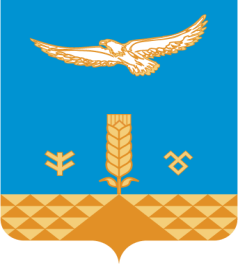 